Santos, 10 de março de 2022LEANDRO AVELINOCoordenadorLUCIANA FREITAS LEMOS DOS SANTOSSecretária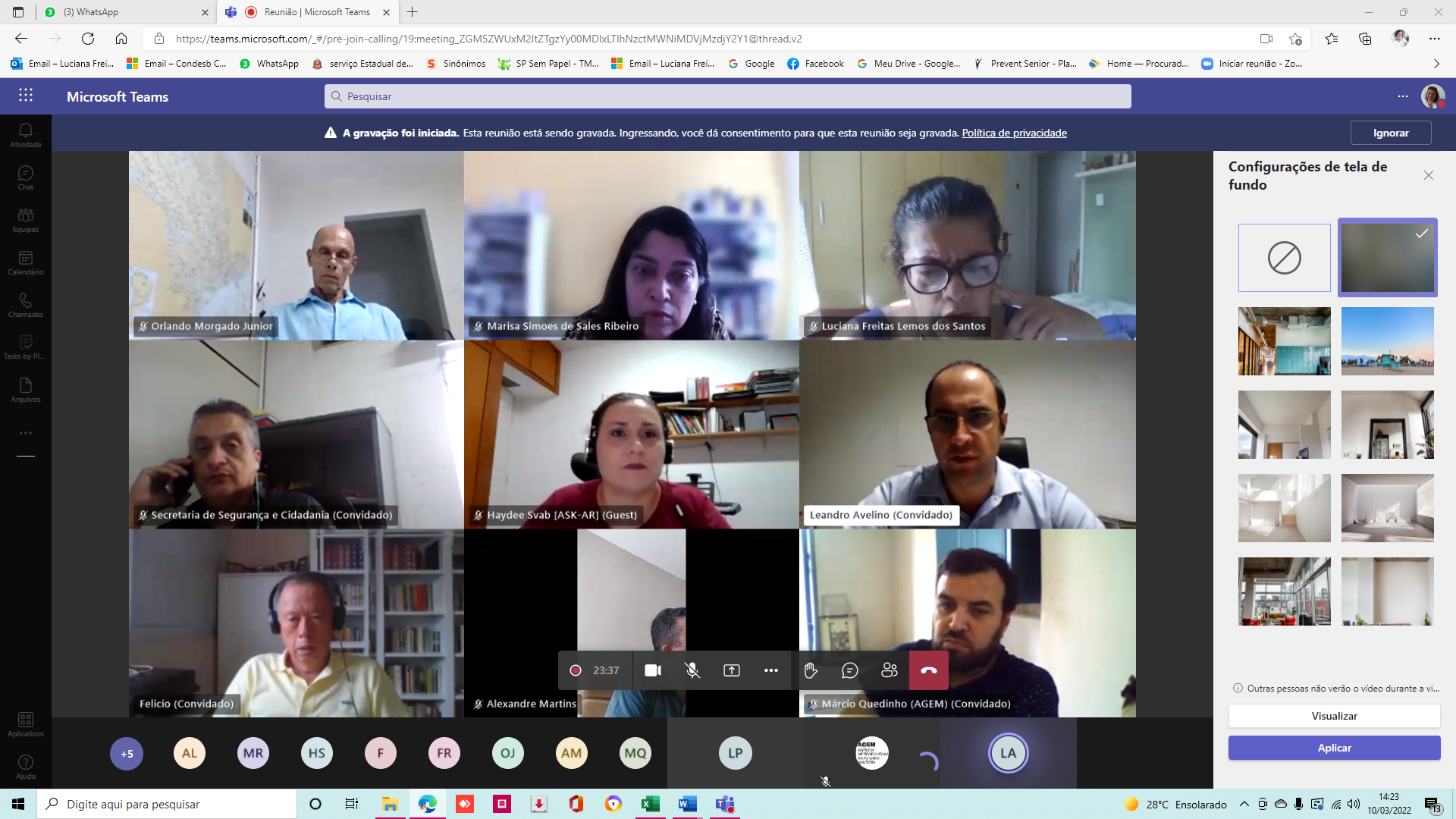 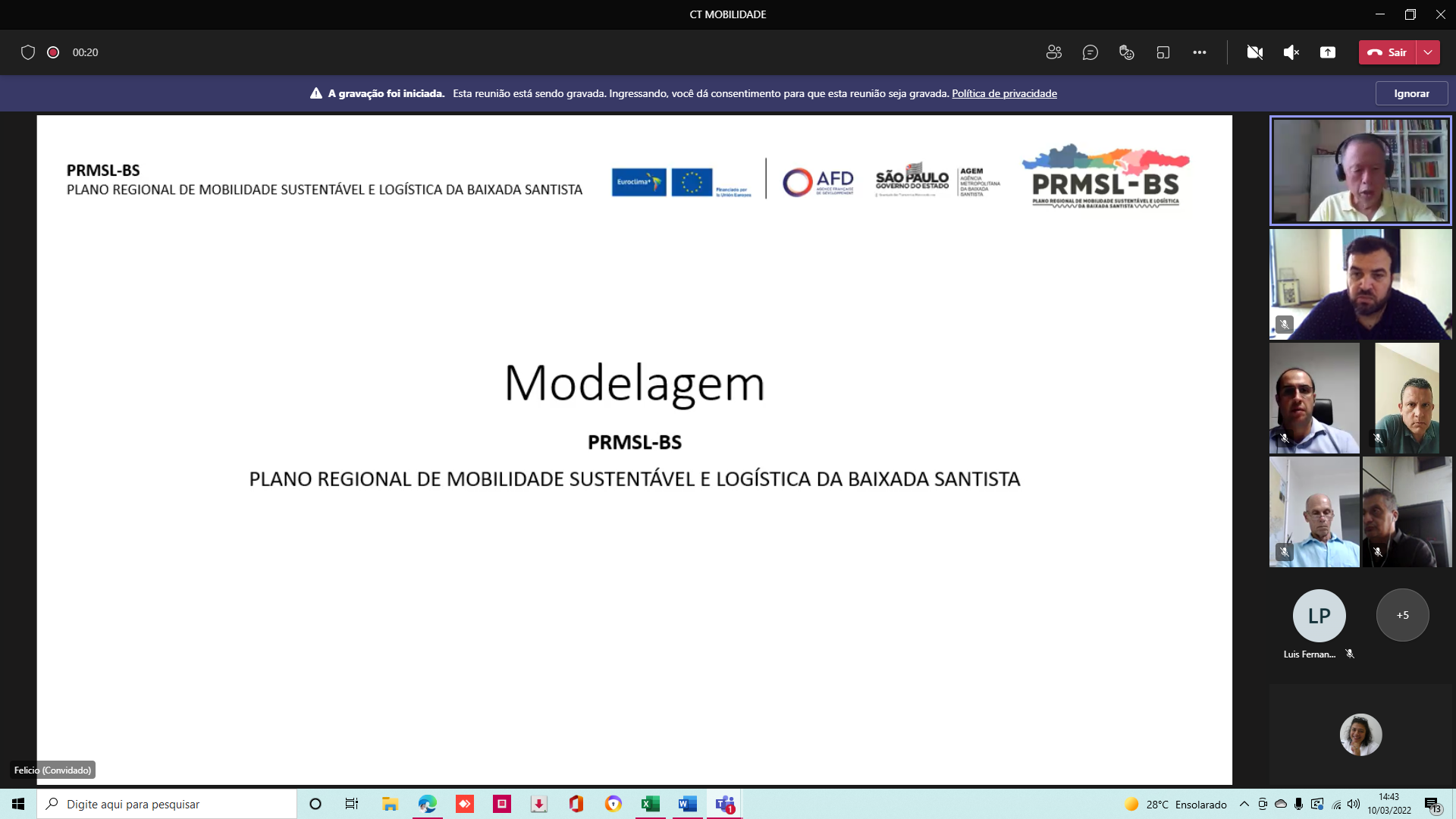 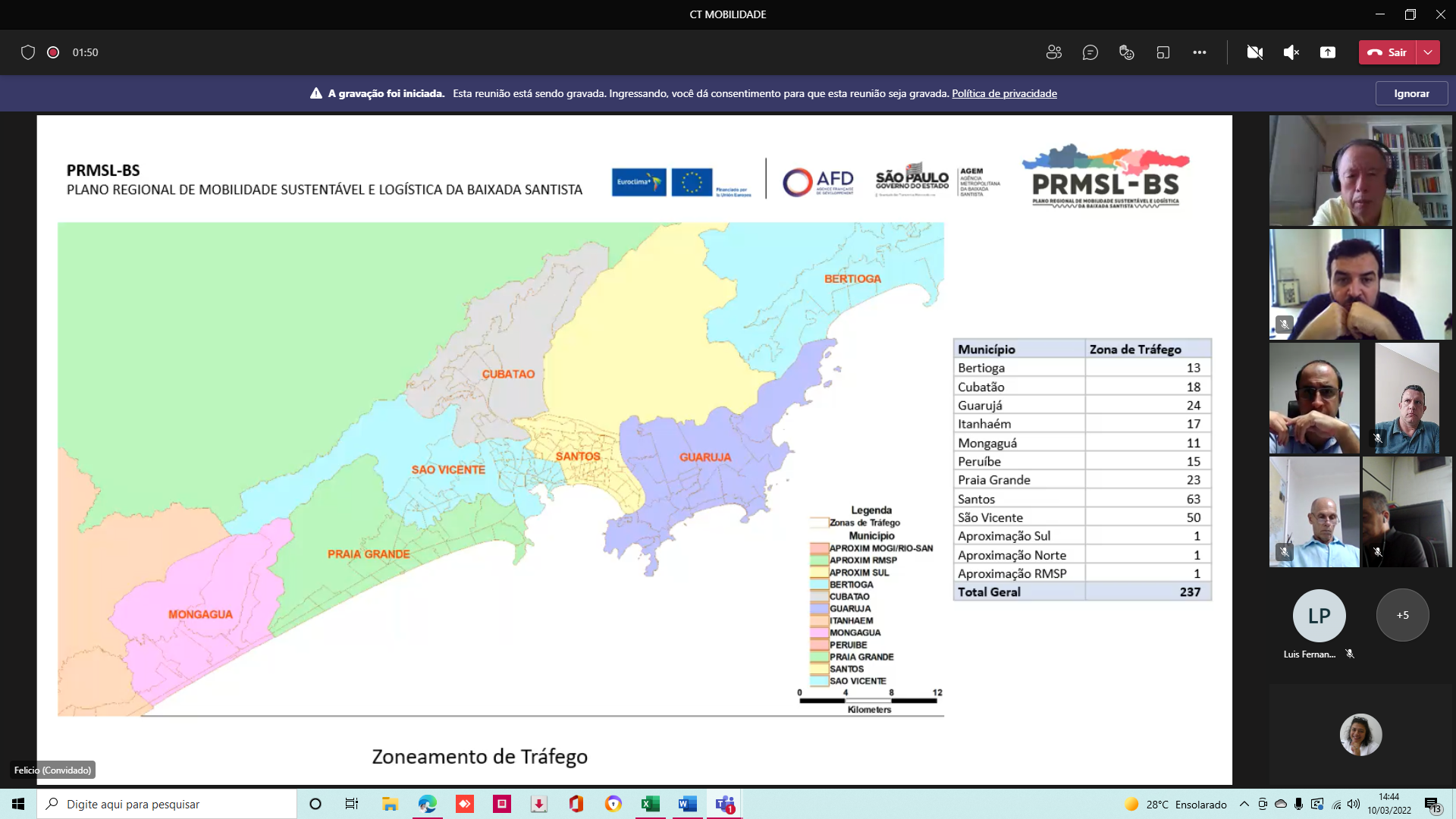 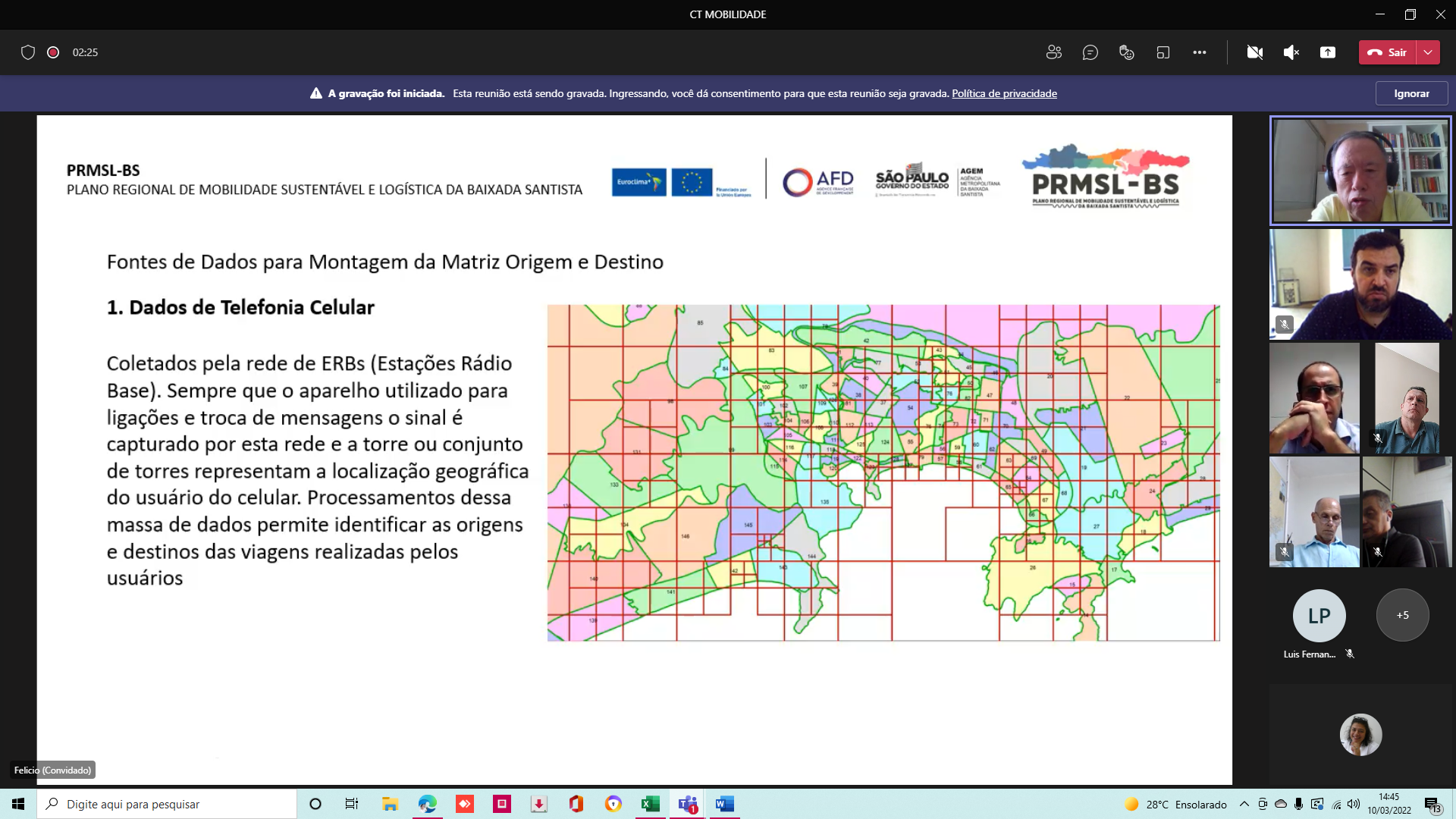 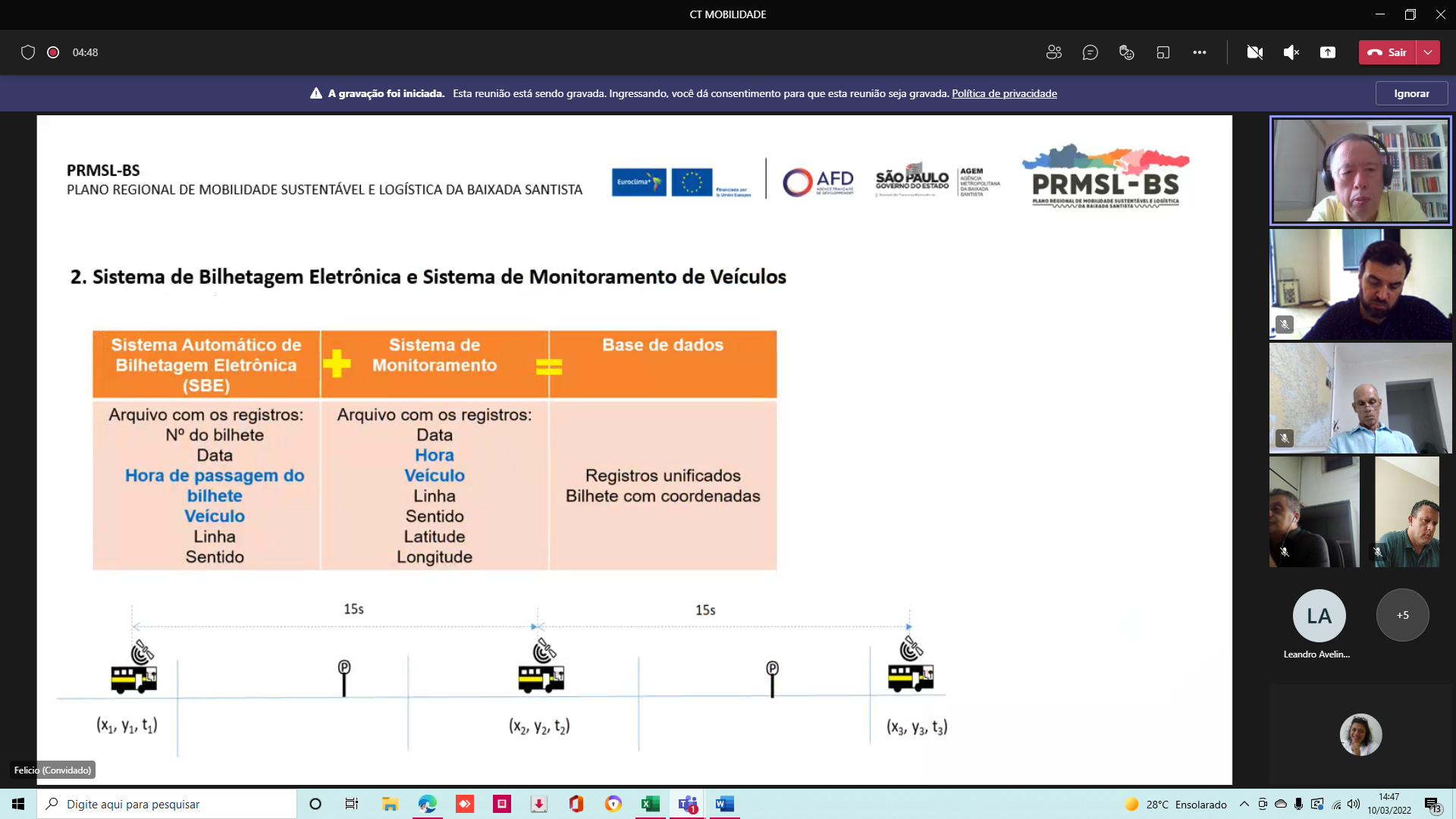 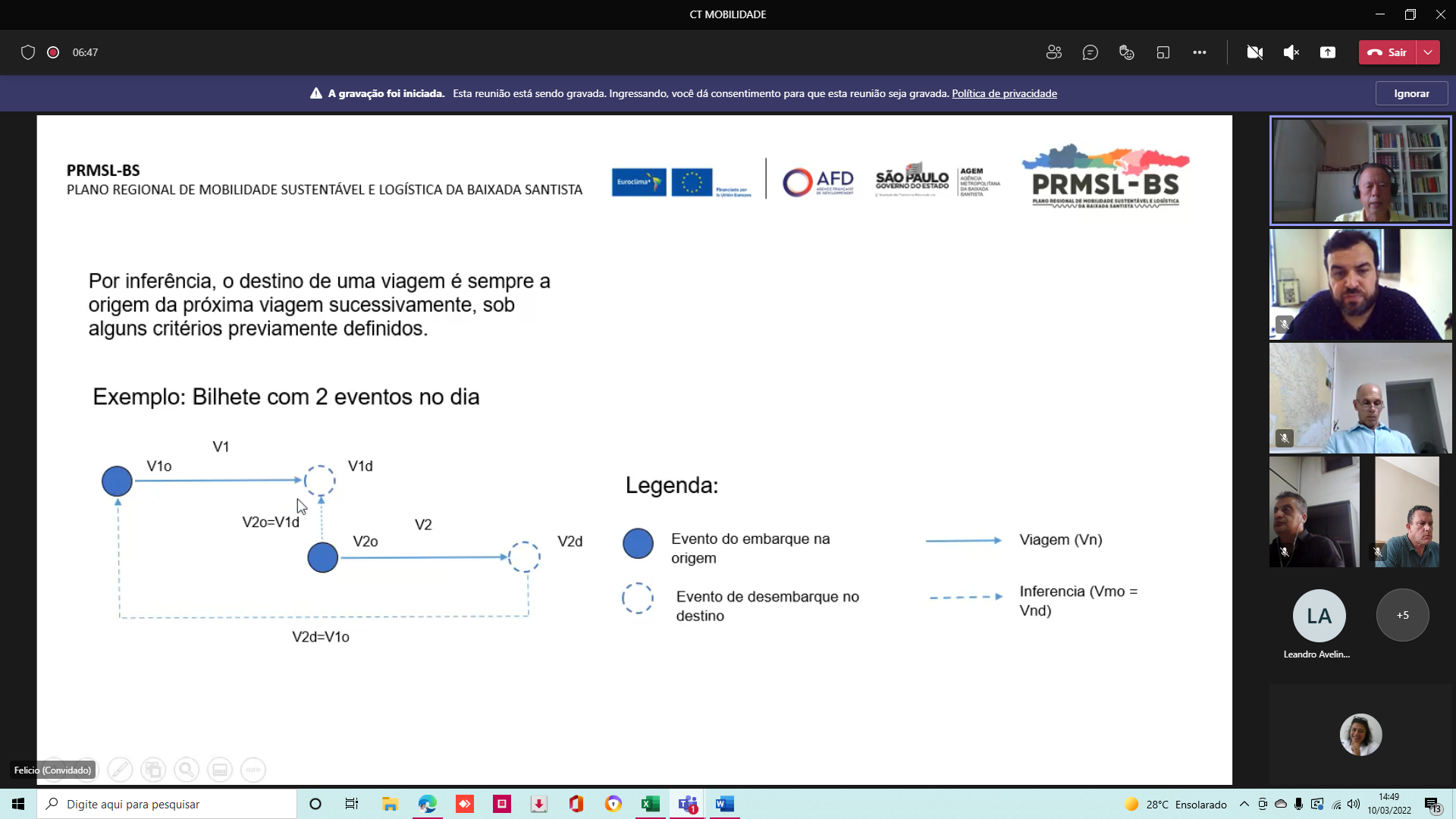 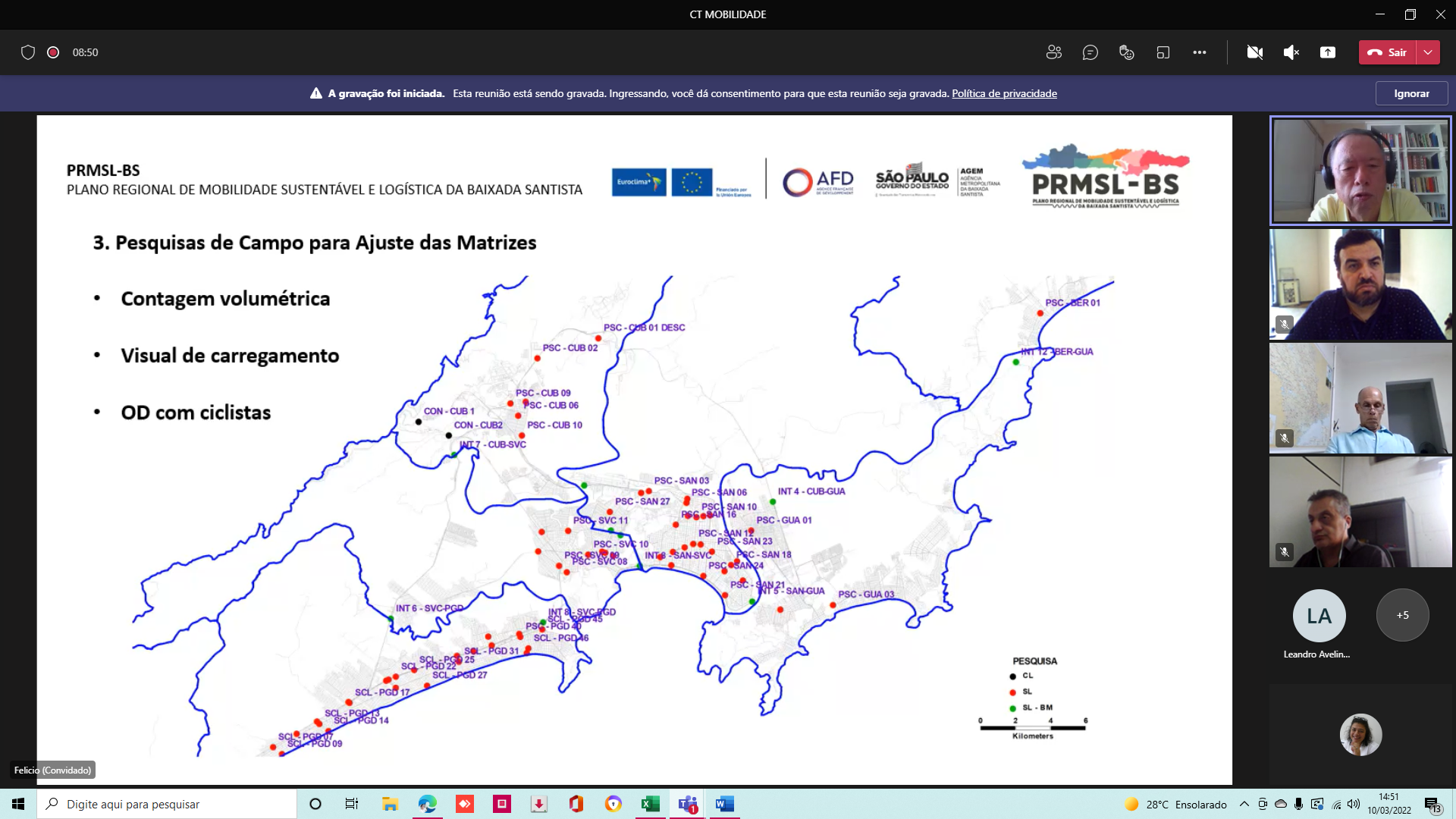 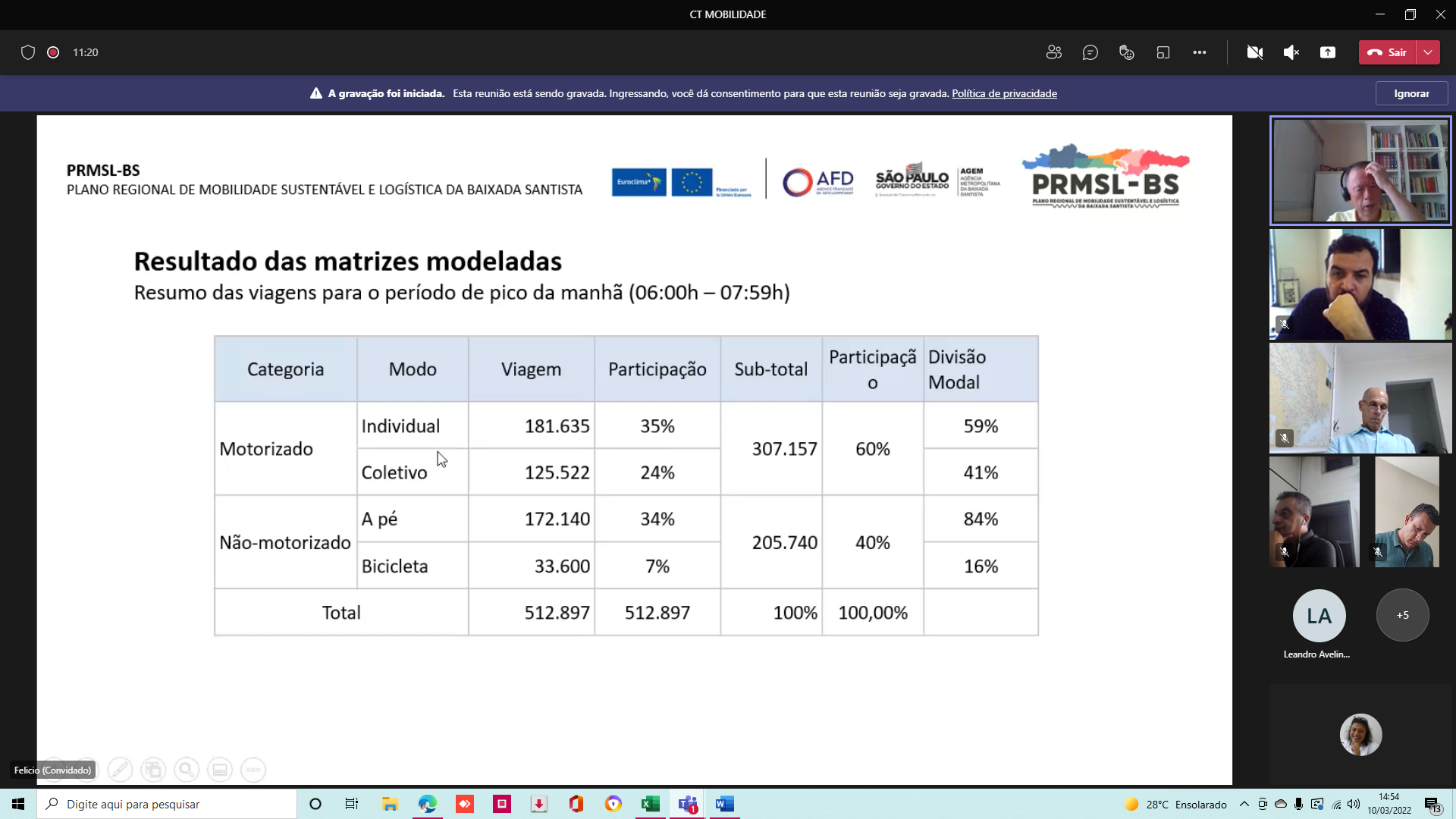 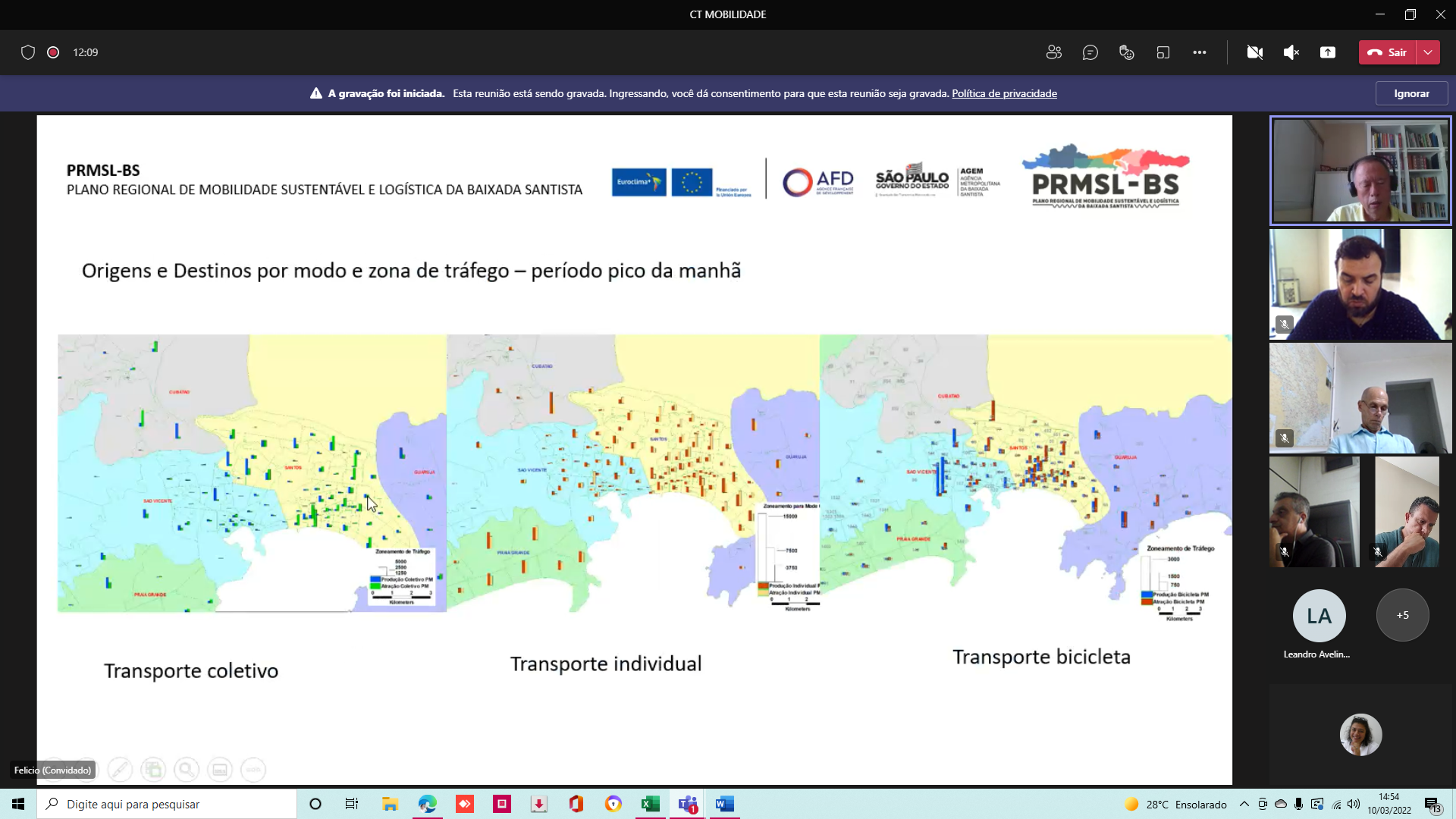 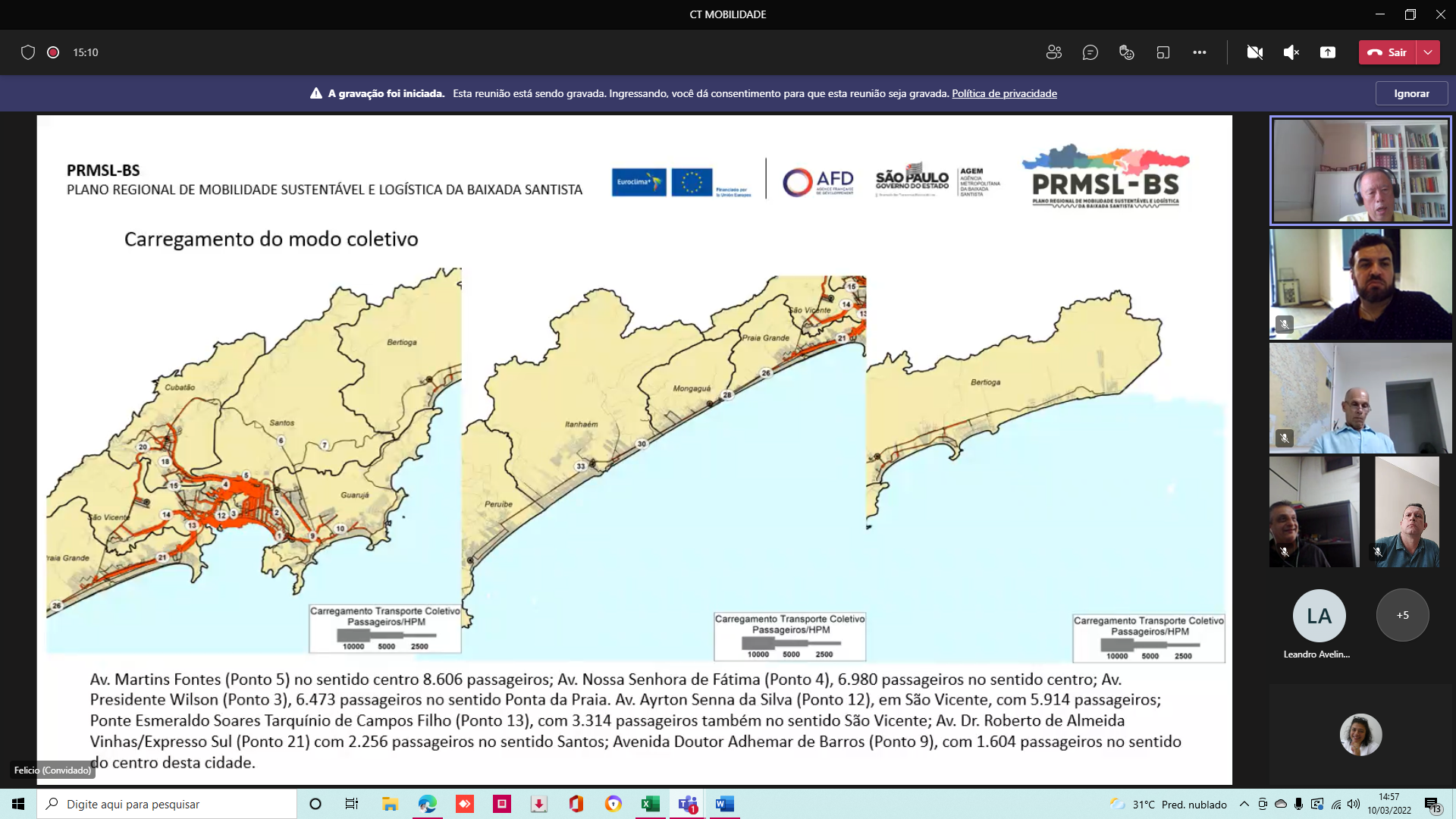 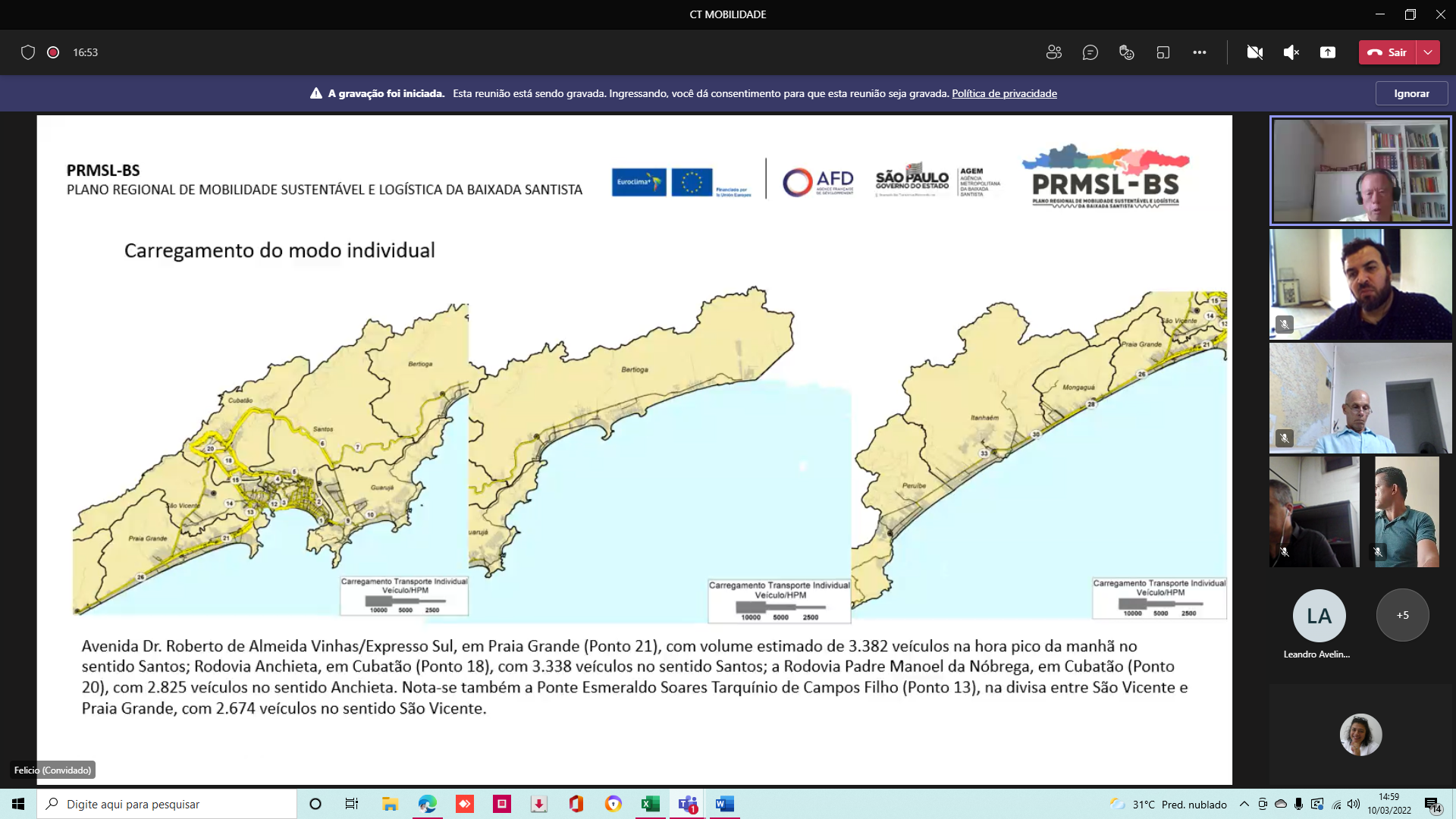 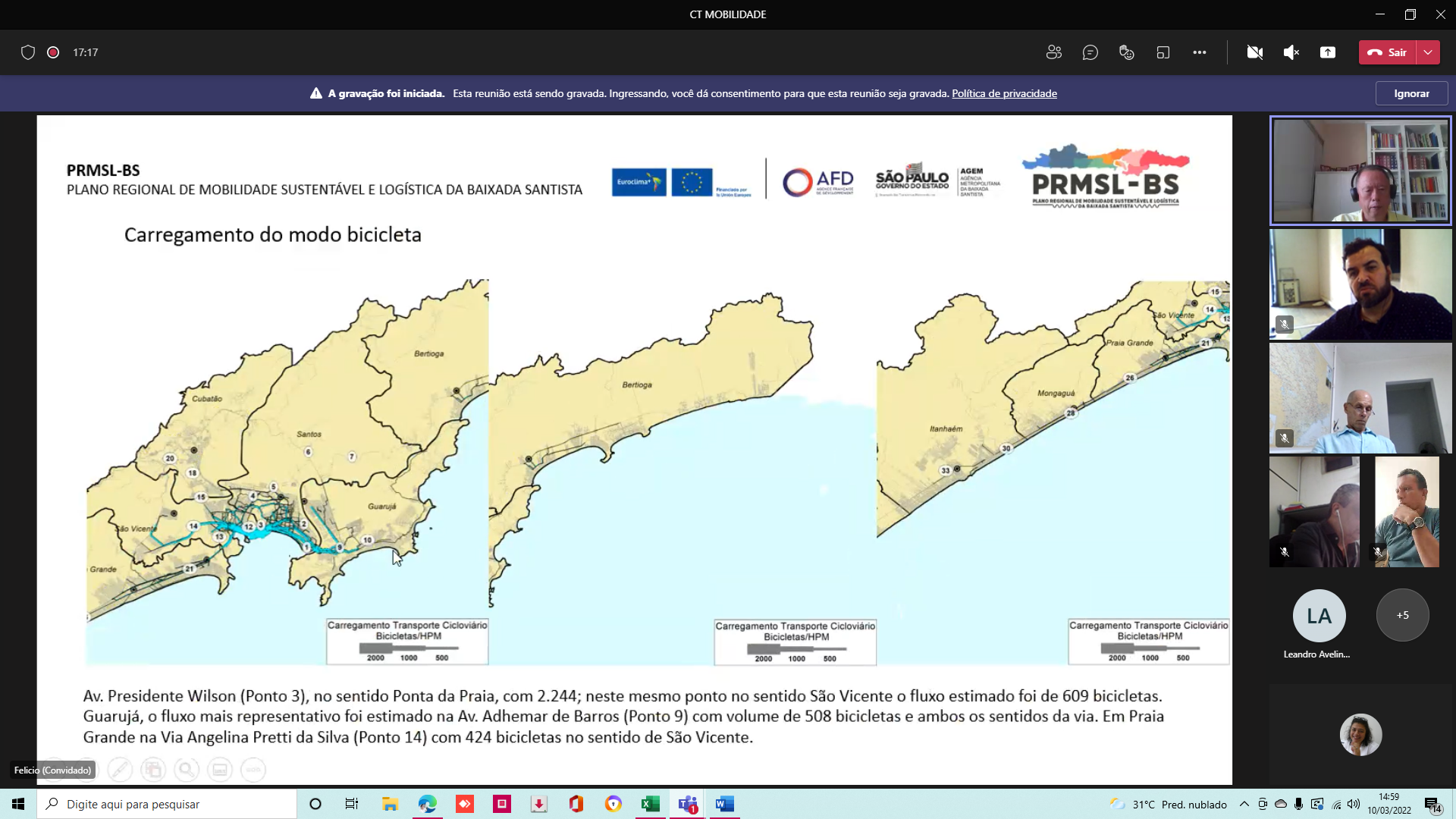 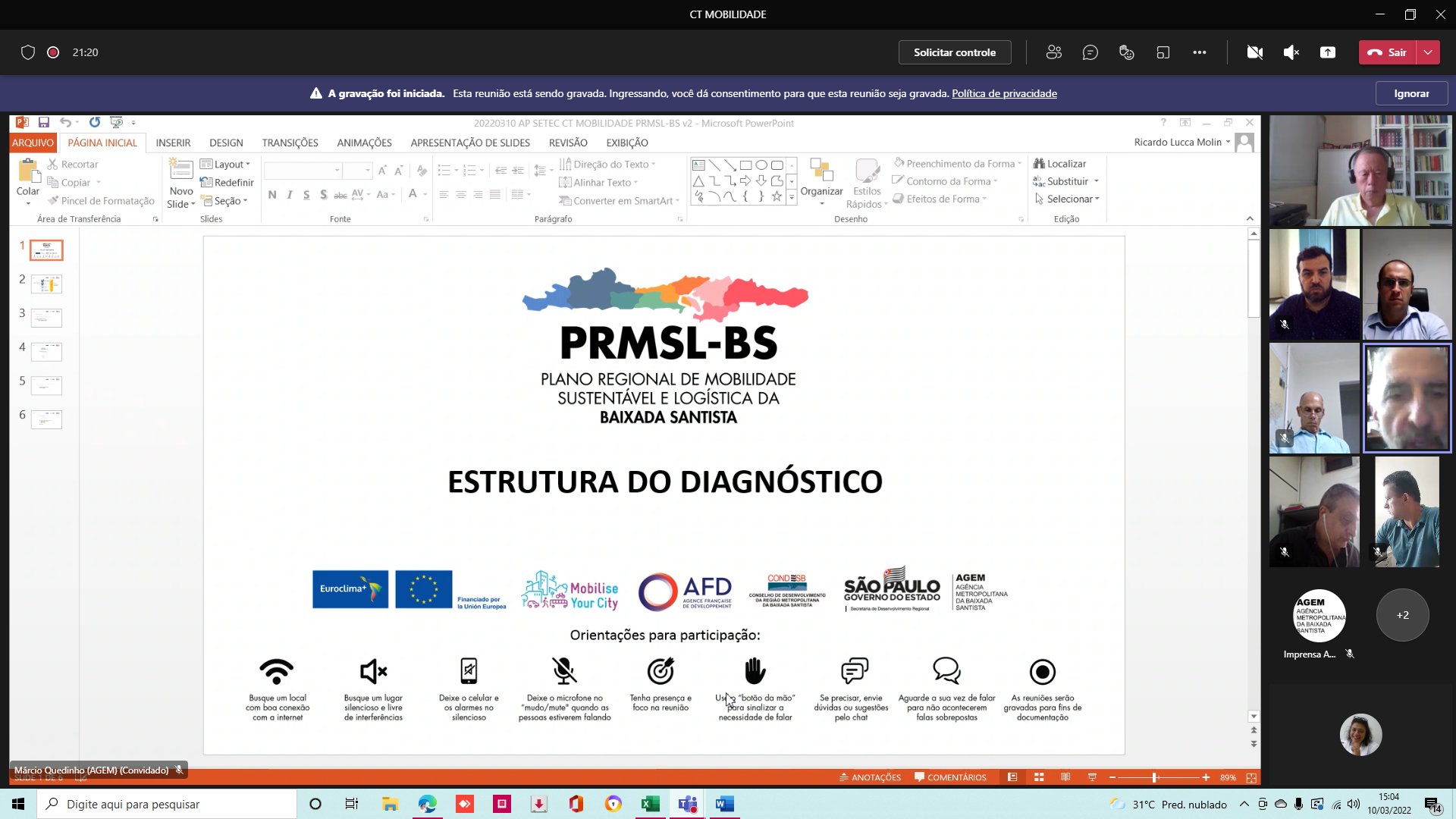 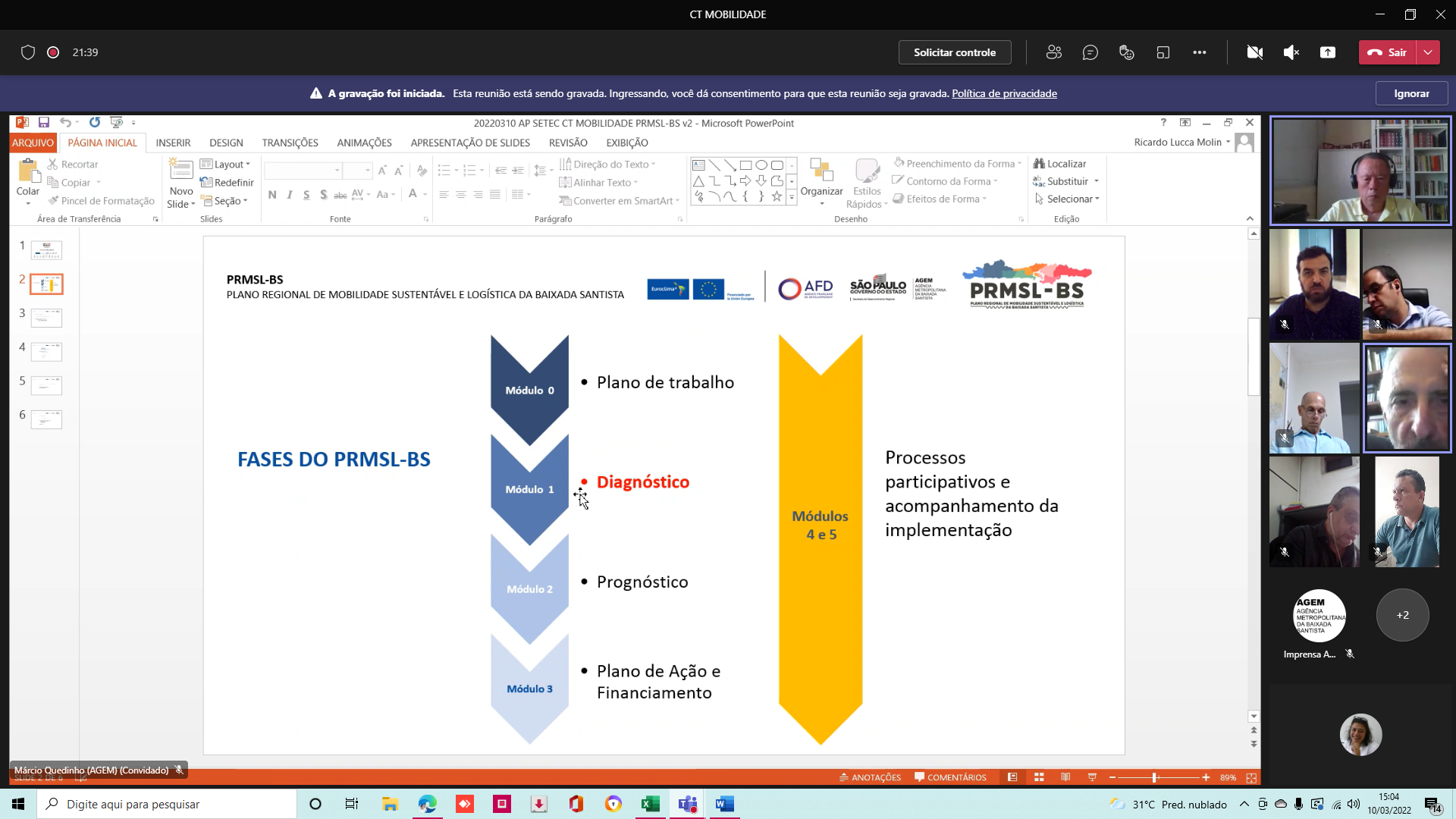 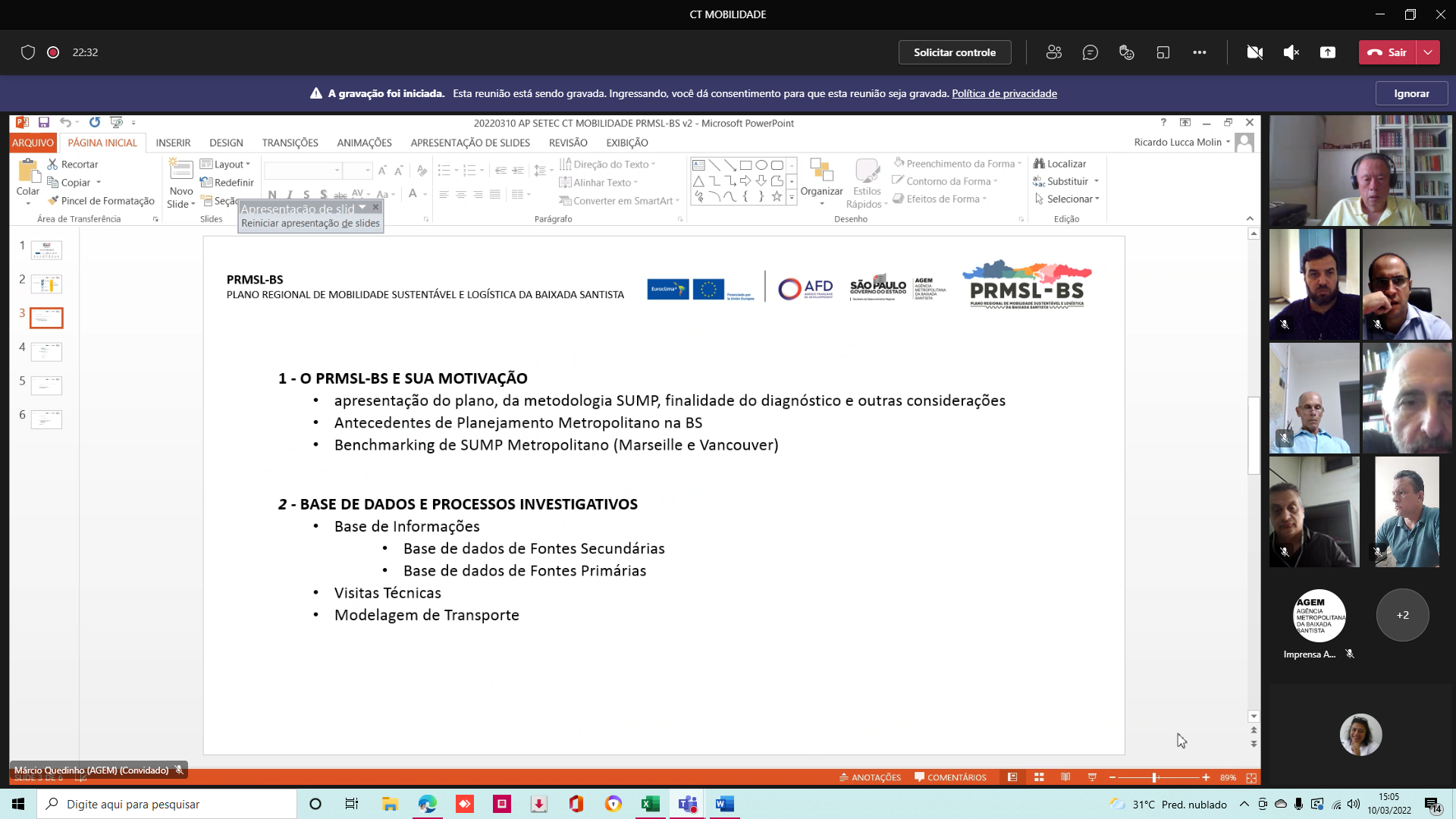 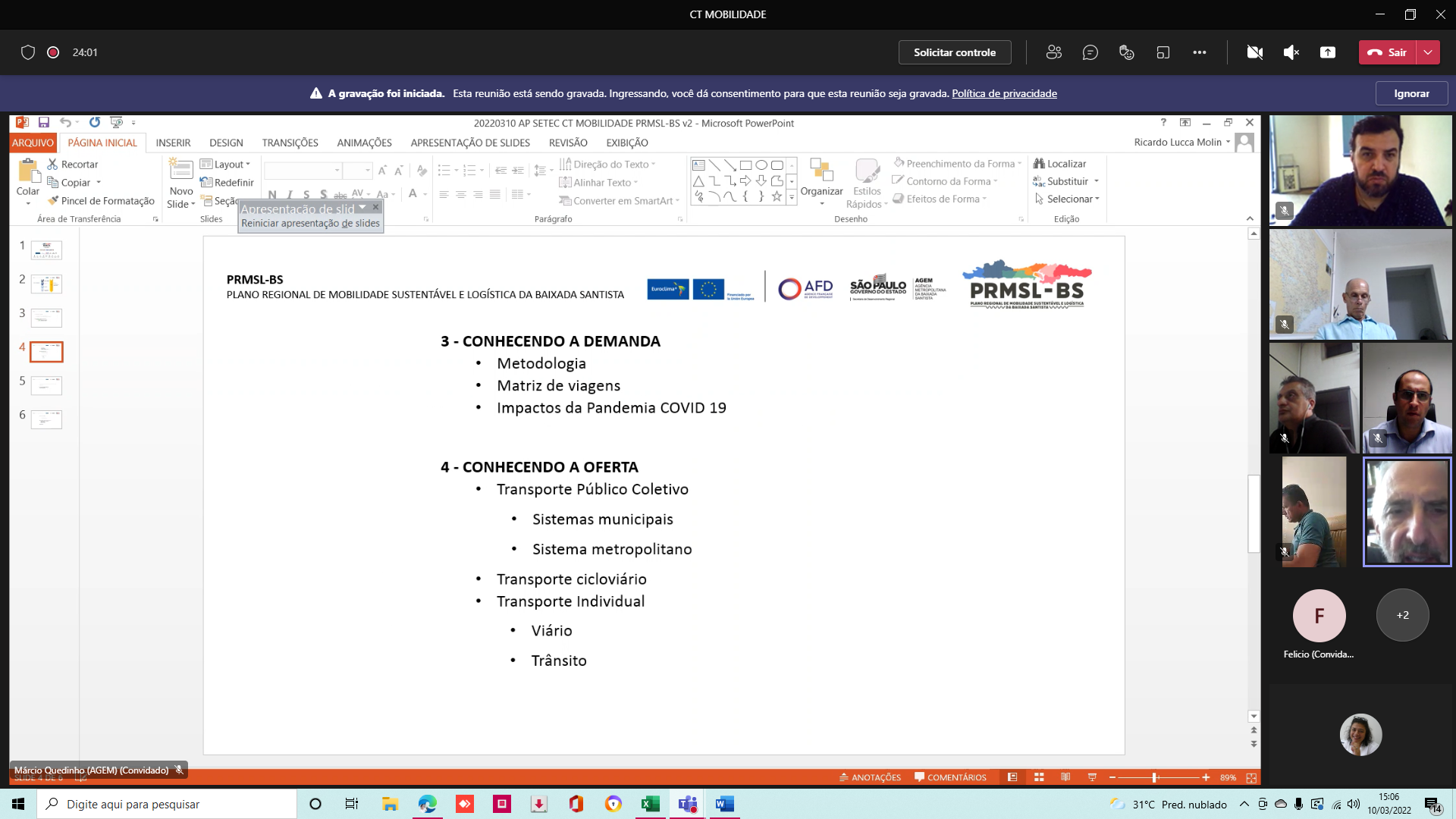 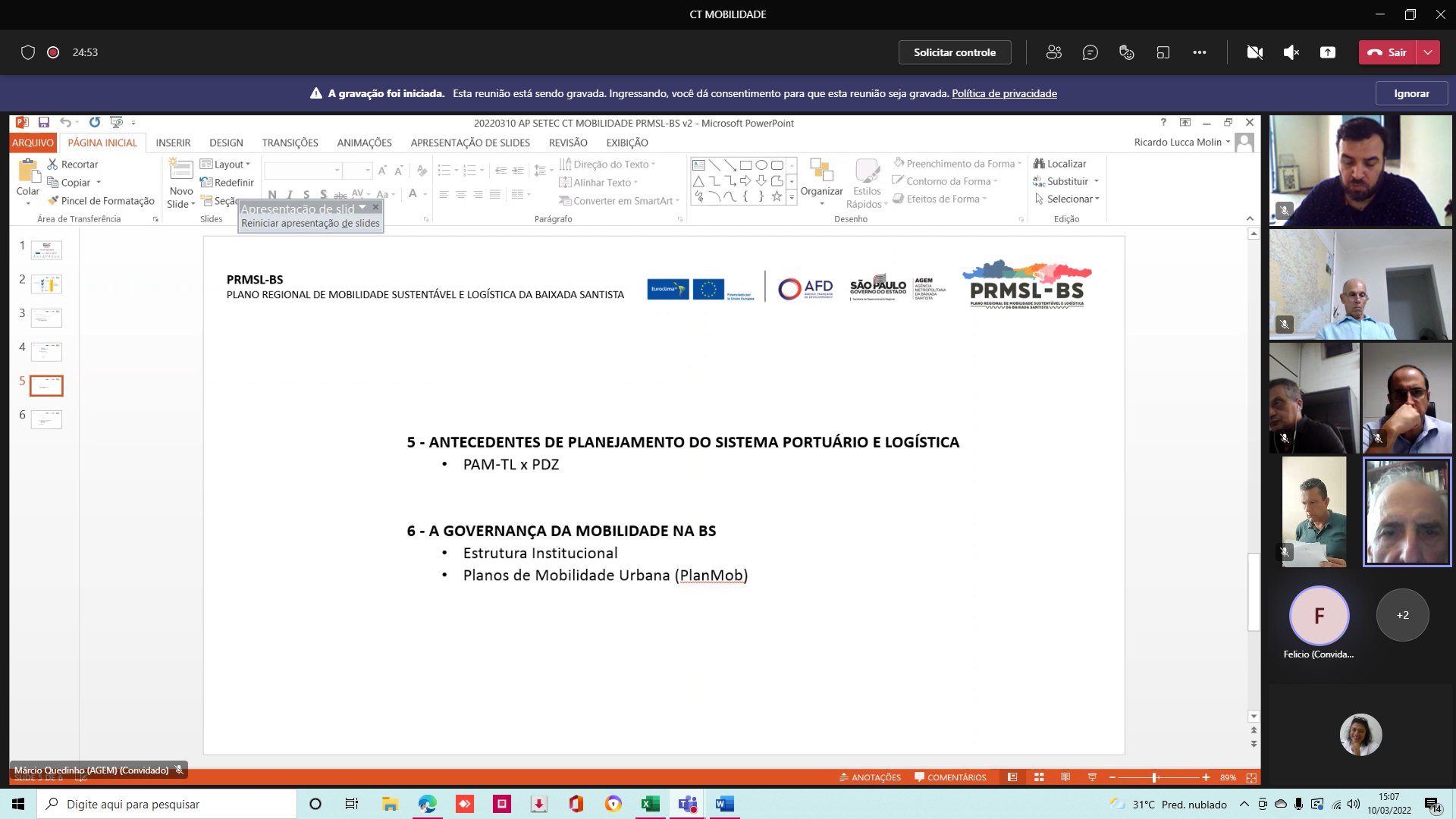 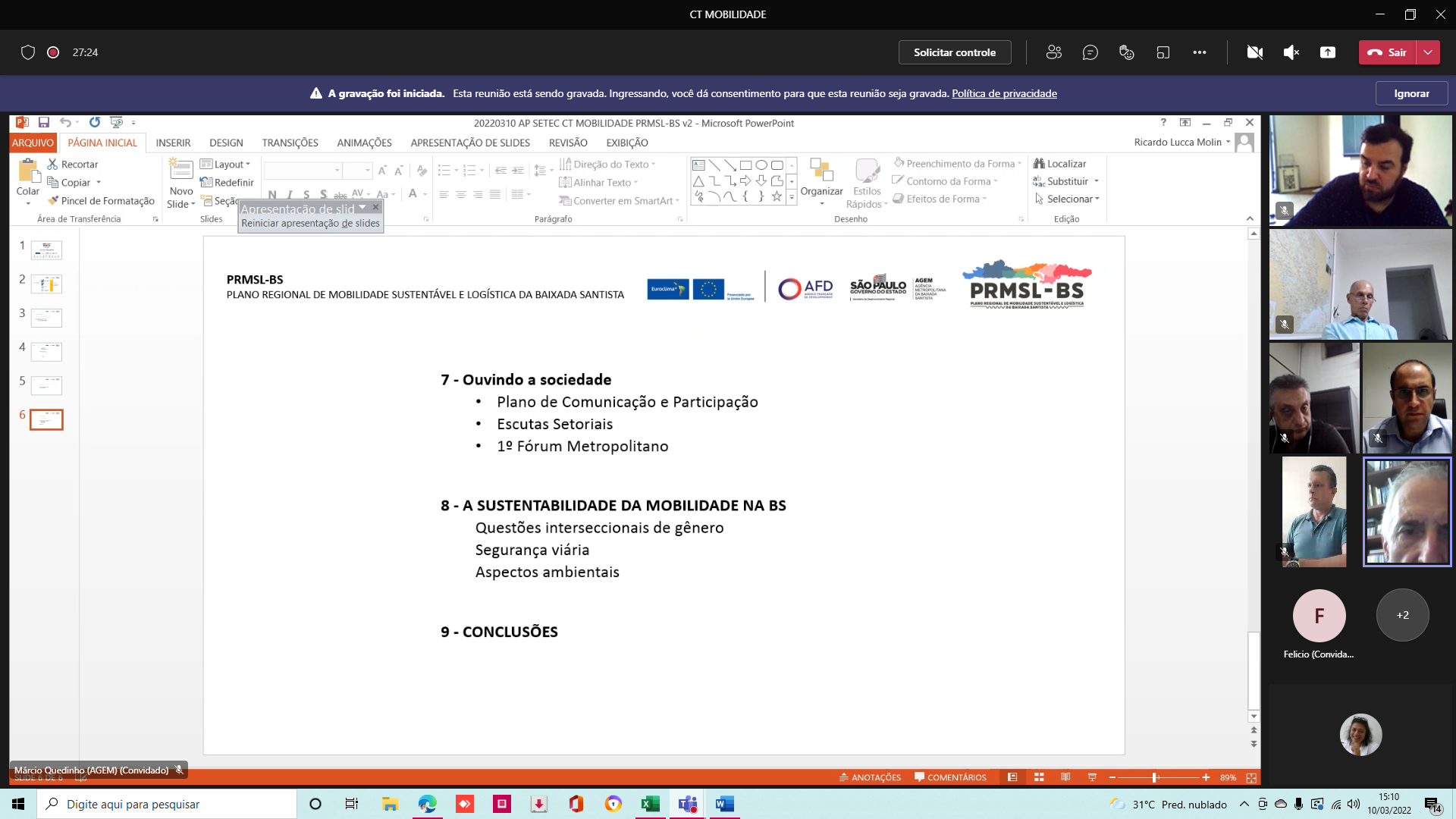 Ata de Reunião Extraordinária da Câmara Temática de Mobilidade e LogísticaN 002/2022DADOS GERAISDADOS GERAISDADOS GERAISDADOS GERAISDADOS GERAISData: 10/03/2022Data: 10/03/2022Local:  videoconferênciaLocal:  videoconferênciaHorário: 14h00Tipo de Reunião: trabalhoTipo de Reunião: trabalhoTipo de Reunião: trabalhoTipo de Reunião: trabalhoTipo de Reunião: trabalhoLista de Participantes:Lista de Participantes:Lista de Participantes:Lista de Participantes:Lista de Participantes:NomeNomeNomeEntidadeEntidadeLeandro AvelinoLeandro AvelinoLeandro AvelinoPrefeitura de Praia GrandePrefeitura de Praia GrandeFranco PeixotoFranco PeixotoFranco PeixotoPrefeito Praia GrandePrefeito Praia GrandeAlexandre MartinsAlexandre MartinsAlexandre MartinsPrefeitura de São VicentePrefeitura de São VicenteAugusto Olavo LeiteAugusto Olavo LeiteAugusto Olavo LeiteSecretaria de Est de Logística e Transportes - DHSecretaria de Est de Logística e Transportes - DHOrlando MorgadoOrlando MorgadoOrlando MorgadoSecretaria de Estado de Logística e Transportes – DERSecretaria de Estado de Logística e Transportes – DERConvidados:Convidados:Convidados:Convidados:Convidados:Luciana Freitas Lemos dos SantosLuciana Freitas Lemos dos SantosLuciana Freitas Lemos dos SantosAGEM BS/CondesbAGEM BS/CondesbMarcio QuedinhoMarcio QuedinhoMarcio QuedinhoAGEMAGEMMarisa Simões de Sales RibeiroMarisa Simões de Sales RibeiroMarisa Simões de Sales RibeiroAGEMAGEMFelício SakamotoFelício SakamotoFelício SakamotoOficina ConsultoresOficina ConsultoresMario MarquesMario MarquesMario MarquesPrefeitura de BertiogaPrefeitura de BertiogaFabio Fernando RamosFabio Fernando RamosFabio Fernando RamosPrefeitura de ItanhaémPrefeitura de ItanhaémLuiz Fernando Di PierroLuiz Fernando Di PierroLuiz Fernando Di PierroSETECSETECHaydee SvabHaydee SvabHaydee SvabSetecSetecLuiz RangelLuiz RangelLuiz RangelPauta divulgada em: 03/03/2022Reunião iniciada às: 14h15Reunião iniciada às: 14h15Reunião iniciada às: 14h15Término da Reunião às: 15h56OBJETIVOSItem I - Apresentação sobre a modelagem dos dados do PRMSL/BS;Item II - Apresentação do diagnóstico prévio dos trabalhos realizados no desenvolvimento do PRMSL/BS;Item III - Apresentação sobre os aspectos de gênero e raça na mobilidade da Baixada Santista;Item IV - Exposição da EMTU sobre a gratuidade do Transporte Metropolitano;Item V - Discussão sobre Transporte por aplicativo: novidades sobre o tema;Item VI - Outros assuntos de interesse regional.REGISTROSAusências:Municípios: Cubatão, Guarujá, Mongaguá, Peruíbe, SantosEstado: Transportes Metropolitanos – EMTU, Governo - ARTESP e SLT - DERSAJustificativa de ausência: Link da reunião: https://teams.microsoft.com/l/meetup-join/19%3ameeting_MzE5NGVjYjctNWY1Mi00NjU2LTliNjUtYzUzMWI0YTE2MDhh%40thread.v2/0?context=%7b%22Tid%22%3a%223a78b0cd-7c8e-4929-83d5-190a6cc01365%22%2c%22Oid%22%3a%22899a5b3a-be0d-4fb8-a56a-1903d3d2a272%22%7dOs trabalhos foram abertos pelo Coordenador da Câmara Temática Leandro Avelino, o qual agradeceu a presença de todos, e convidou a Sra. Luciana Freitas Lemos dos Santos, da AGEM, para secretariar a reunião e foram discutidos os seguintes aspectos:Item I - Apresentação sobre a modelagem dos dados do PRMSL/BS; Item II - Apresentação do diagnóstico prévio dos trabalhos realizados no desenvolvimento do PRMSL/BS e Item III - Apresentação sobre os aspectos de gênero e raça na mobilidade da Baixada Santista;Luiz Di Pierro, da SETEC, informou que farão a apresentação dos itens I, II e II, da pauta e que estão em vista de entregar diagnostico do plano regional;O PRMLBS envolveu um amplo levantamento de campo de dados de transporte e mobilidade e de fontes secundárias;Hoje irão trazer dois temas que acham conveniente serem apresentados;O primeiro tema será apresentado pela Haydee Svab que é novo mas é um problema antigo no sistema de transportes, que é a questão de gênero e raça, questões interseccionais de gênero;Explicou por que está sendo trabalhado este tema que é novo a ideia é introduzir esse tema como tema relevante e que passará a ser considerado em qualquer trabalho de mobilidade urbana;Quanto a apresentação de Sakamoto ele mostrará metodologicamente como foi atualizada a matriz origem destino da RMBS para o ano de 2019, depois ele mostrará a estrutura junto com o Quedinho a estrutura do diagnóstico;Haydee, após cumprimentar a todos, se apresentou e disse que dará um panorama com dados da Baixada Santista;O primeiro ponto é entender o que é gênero e raça para qualificar, as pessoas respondem por si;Mudança metodológica mais recente, os dados atuais disponíveis baseados em dados secundários percebem que os padrões para mobilidade para masculino e feminino são diferentes;Isso acontece porque em geral as mulheres estão atribuídas em atividades de cuidado o que faz com que as demandas de transporte sejam diferentes, encadeando motivos e modos;Transporte em relação a acesso e a barreira;Justificativas porque precisamos de abordagens mais complexas;Cada grupo social que olharmos será preciso desenvolver estratégias específicas para o contexto;Assédio também é sempre uma pauta;Das escutas trouxe para eles sobre o contexto do gênero a grosso odo as mulheres são mais vítimas de assédio sexual;Feminilidade é mais propensa a ser vítima de assédio sexual;O assédio não tem uma percepção tão grande em relação a segurança;Foram relatadas muitas dificuldades com as pessoas com deficiência e com mulheres no acesso ao transporte, deslocamento;Contexto no global são três vetores econômico, segurança e o terceiro é o gênero ;Relatos de racismo também são notados como territorial, de renda, dentro dos transportes abordagens de conscientização e de treinamento de pessoal;Importância de se trabalhar essa questão dentro do setor – capacitação e sensibilizaçãoComo colocar essa questão no contrato de concessão, o que muitas vezes não está previsto nos contratos;É preciso olhar essas questões para gerar dados;Leandro agradeceu a Haydee pelas colocações sobre mobilidade de gênero;Diferenças de atuação dos públicos homens mais pendulares e mulheres com dinamismo no transporte;Haydee quando cruzamos questões identificadas gênero, raça, idade e presença de deficiência são algumas delas;Os dados secundários gerados até hoje geralmente não tem isso e as análises são feitas separadamente;O ideal é que avancemos passando olhar para essas questões para que possamos fazer análises mais profundas interseccionais;Marcio questão de aplicabilidade a região pensar em qualquer projeto pensando nas características de estamos a frente delas;Políticas públicas a cada dia a discussão sobre elas vem aumentando, maior inclusão na RMBS;Primordial a questão de segurança;Leandro webinar da Frente Nacional de Prefeitos sobre gênero e, amanhã será sobre a questão do pagamento das gratuidades 2021;O material está sendo feito pela SECTEC e Marcio pediu que seja entregue para futuros trabalhos;Sakamoto OD;Foi necessária uma abordagem diferente devido a duas questões pandemia o que dificultou a realização de entrevistas presenciais nos domicílios e a outras questões foi a de recursos, pois esse tipo de pesquisa é muito cara;Usaram uma metodologia alternativa;Apresentação da modelagem da pesquisa OD;237 zonas de tráfego foram definidas;A metodologia utilizada foi a fonte de dados chama big dado: dados da telefonia celular, sistema de bilhetagem eletrônica e sistema de monitoramento de veículos;Existem tratamentos específicos para cada tipo de bilhete que fogem do comum;Terceira fonte, primária, são as pesquisas de campo utilizadas para ajustar a matriz gerada pelas fontes mencionadas anteriormente;Resultado das matrizes modeladas;Identificação das ODs por modo e zona de tráfego, por período, por transporte coletivo, individual ou bicicleta;Leitura do carregamento do transporte coletivo, do modo individual e por bicicleta;Essas matrizes de viagem com a complementação com a modelar será possível fazer as projeções, auxiliando nas propostas;Luiz complementou que fizeram uma pesquisa embarcada nos ônibus para identificar transferências entre linhas que também estão contempladas na OD de 2019;Fizeram os devidos ajustes para que as demandas compatibilizassem com a 2019;Outra coisa inédita é a OD com as bicicletas;Luiz falou sobre os itens do diagnóstico;Módulos previstos no plano;Informou que estamos no módulo 1;O primeiro item é o de motivações, depois a bases de dados e processos investigativos que é o grande produto;Depois vem o conhecendo a demanda e a oferta;Os próximos são sobre antecedentes de planejamento do sistema portuário e logística e governança da mobilidade na BS;Participação da sociedade no escopo do projeto, sustentabilidade da mobilidade na BS e Conclusões são os demais itens;Falou sobre a crise financeira grave que o transporte coletivo passa hoje e que tentarão modelar para chegar a uma proposta;Cada um dos subitens gera um relatório, totalizando mais de vinte itens que consolidados gerarão o relatório do diagnóstico regional;Marcio colocou que é um material muito denso, estão recebendo aos poucos;Assim que tiverem um produto mais finalizado será repassado aos membros desta CTA proposta é ser feita uma oficina técnica, estão avaliando o local, provavelmente dia 29/03;Pretendem ter a participação de todos os municípios para que se possa trabalhar as questões do prognóstico;Local, horário ainda estão fechando e informarão assim que fecharem;Luiz a oficina é para prever o que vai acontecer na região a partir dos condicionantes, participante que participe um técnico de mobilidade e um de planejamento ou de desenvolvimento urbano;Leandro perguntou quais serão os próximos passos, qual será o cronograma daqui para a frente;Luiz Módulo 2 projeções, definição de questões prioritárias e modelar a questão de infraestrutura se for possível e preparar os planos que serão implementados com seus respectivos cronogramas, para no próximo módulo irem atrás de recursos entre outros;Será apresentado em audiência pública que ainda não tem data prevista;Marcio está sendo cobrado o cronograma pela AGEM e pela Despacio para a SETEC, a audiência pública está prevista para o final do ano;Será proposta uma reunião com a presidente do Condesb com a Despacio, Setec e AGEMItem IV - Exposição da EMTU sobre a gratuidade do Transporte Metropolitano;Falta de sinergia da listagem dos CIDs da EMTU com a dos municípios;Dificuldade de justificativas;Sanerari, que está em férias, informou que a EMTU não conseguiu enviar um técnico e que encaminharão nota técnica a esta CT a respeito dessa questão;Não vê grande possibilidade de se ter uma legislação unificada;Cartão unificado aos portadores de deficiência também é um assunto que será levado a presidente do Condesb;Item V - Discussão sobre Transporte por aplicativo: novidades sobre o tema;Nos próximos dias 17 e 18/03, quinta e sexta-feira, irá acontecer a reunião mensal do Fórum Paulista dos Secretários de Mobilidade, cujo link será encaminhado no grupo do WhatsApp, o último painel do dia 17 será um painel sobre aplicativos;O coordenador recebeu convite para falar como também o consórcio do ABC, Sandra Malvesi;Fez uma prévia, é preciso chegar a uma definição sobre a dificuldade da implementação na prática a cobrança de qualquer tipo de tributação se colocar em pé de igualdade os taxistas com os motoristas de aplicativo, a qual está fadada ao fracasso;O entendimento no âmbito do TJSP da diferença de transporte remunerado público de passageiros e o outro é transporte remunerado individual de passageiros;Não dá para utilizar outro sistema que não seja por crédito de quilometragem;A lei de mobilidade não existe essa figura;A prefeita Raquel quer juntar os prefeitos para que os 9 municípios tenham essa legislação de forma mais homogênea possível;Apresentou o último parecer jurídico da proposta de lei de Praia Grande;Será encaminhada a minuta atualizada no grupo de WhatsApp desta CT;Pediu retorno e que levem aos prefeitos a proposta de discussão do âmbito do Condesb;Item VI - Outros assuntos de interesse regional.Movimento holding túnel que está acontecendo na nossa região;Apoio as duas iniciativas;23 a 25/03, reunião presencial do Fórum Nacional de Mobilidade Urbana, em Curitiba;Marcio lembrou que no dia 22/03 terá a visita técnica e colocou sobre a falta da presença dos demais municípios;Pedir alerta da presidente em reunião do Conselho;Não havendo mais nada a tratar foi encerrada a reunião. 